Year 2 Homework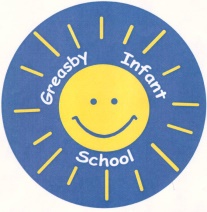            Spring Term 2 Week 1-3This homework will be for the next three Friday’s and needs to be handed in by Wednesday 18th March. The week commencing the 16th March the children will also be completing a mini quiz on the spellings below and also on telling the time.MathsTimeWe have been learning about time, if your child has an analogue watch we would like them to wear it to school so that they can practise learning the time throughout the day. Please do not send them in with fitbits or digital watches. If your child does not have a watch, please do not worry as they can use the clock in our classroom. Please encourage your child to tell the time at home to the fifteen minutes. Some children have picked time up quickly and are able to do it to the five minutes.In your child’s homework book pack their will be time sheets to practise.We will also be sending home an arithmetic quiz that we would like the children to complete.Multiplication We would like the children to practise their 2,s, 5s, and 10 times tables. They can do this by typing ‘Hit the Button’ into google selecting the game and then clicking on multiplication and choosing the 2s, 5s or 10s. We would like the children to record their scores on the sheet in their homework books.SpellingFor the next three weeks we would like the children to learn the spellings below. These spellings are linked to our current book that our literacy is based around and the children will be using them in their writing.peoplemoneycitydecidedoverconstructionoldnewlivedlittle